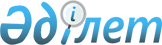 О внесении изменений в решение ХХІV сессии Кызылкогинского районного маслихата от 14 декабря 2010 года № ХХIV-4 "О районном бюджете на  2011-2013 годы"
					
			Утративший силу
			
			
		
					Решение Кызылкогинского районного маслихата Атырауской области № XXXIV-1 от 15 декабря 2011 года. Зарегистрировано Департаментом юстиции Атырауской области 22 декабря 2011 года № 4-5-154. Утратило силу - решением Кызылкогинского районного маслихата от 19 апреля 2013 года № ХІІІ-4      Сноска. Утратило силу - решением Кызылкогинского районного маслихата от 19.04.2013 № ХІІІ-4.



      В соответствии с Бюджетным кодексом Республики Казахстан от 4 декабря 2008 года, статьей 6 Закона Республики Казахстан от 23 января 2001 года "О местном государственном управлении и самоуправлении в Республике Казахстан" и рассмотрев предложение акимата района об уточнении районного бюджета на 2011-2013 годы, районный маслихат на XХХІV сессии РЕШИЛ:



      1. Внести в решение районного маслихата от 14 декабря 2010 года № ХХІV "О районном бюджете на 2011-2013 годы" (зарегистрированное в реестре государственной регистрации нормативных правовых актов за № 4-5-140, опубликованное в районной газете "Кызылкога" 3 февраля 2011 года № 6 (511), следующие изменения:



      1) в пункте 1:

      цифры "2 957 842" заменить цифрами "2 746 599";

      цифры "2 309 135" заменить цифрами "2 109 092";

      2) в пункте 6:

      цифры "217 645" заменить цифрами "18 004";

      3) в пункте 8:

      цифры "172 544" заменить цифрами "172 142";



      2. Приложение 1 изложить в новой редакции согласно приложению 1 к настоящему решению.



      3. Настоящее решение вводится в действие с 1 января 2011 года.      Председатель XХХІV сессии

      районного маслихата, секретарь

      районного маслихата                        Т. Бейскали

Приложение № 1       

к решению районного маслихата  

от 15 декабря 2011 года № ХХХІV-1Приложение № 1       

к решению районного маслихата  

от 14 декабря 2010 года № ХХІV-4 Районный бюджет на 2011 год

Приложение № 2        

к решению районного маслихата  

от 15 декабря 2011 года № ХХХІV-1Приложение № 5        

к решению районного маслихата  

от 14 декабря 2010 года № ХХІV-4 Предельные суммы финансирования аппарата акима сельского, поселкового округа на 2011 год (тыс.тенге)Продолжение таблицы
					© 2012. РГП на ПХВ «Институт законодательства и правовой информации Республики Казахстан» Министерства юстиции Республики Казахстан
				КатегорияКатегорияКатегорияКатегорияСумма, тыс. тенгеКлассКлассКлассСумма, тыс. тенгеПодклассПодклассСумма, тыс. тенгеНаименованиеСумма, тыс. тенге12345I. Доходы2 746 5991Налоговые поступления58282001Подоходный налог1103372Индивидуальный подоходный налог11033703Социальный налог436391Социальный налог4363904Hалоги на собственность4165611Hалоги на имущество3983713Земельный налог23764Hалог на транспортные средства155595Единый земельный налог25505Внутренние налоги на товары, работы и услуги106412Акцизы9643Поступления за использование природных и других ресурсов49664Сборы за ведение предпринимательской и профессиональной деятельности471108Обязательные платежи, взимаемые за совершение юридически значимых действий и (или) выдачу документов уполномоченными на то государственными органами или должностными лицами16421Государственная пошлина16422Неналоговые поступления2786101Доходы от государственной собственности60595Доходы от аренды имущества, находящегося в государственной собственности32919Прочие доходы от государственной собственности276804Штрафы, пеня, санкции, взыскания, налагаемые государственными учреждениями, финансируемыми из государственного бюджета, а также содержащимися и финансируемыми из бюджета (сметы расходов) Национального Банка Республики Казахстан3291Штрафы, пеня, санкции, взыскания, налагаемые государственными учреждениями, финансируемыми из государственного бюджета, а также содержащимися и финансируемыми из бюджета (сметы расходов) Национального Банка Республики Казахстан, за исключением поступлений от организаций нефтяного сектора32906Прочие неналоговые поступления214731Прочие неналоговые поступления214733Поступления от продажи основного капитала1522703Продажа земли и нематериальных активов152271Продажа земли15227Итого доходы6259084Поступления трансфертов2 109 09202Трансферты из вышестоящих органов государственного управления2 109 0922Трансферты из областного бюджета21090928Движение остатков бюджетных средств11 59901Остатки бюджетных средств11 5991Свободные остатки бюджетных средств11 599Функциональная группаФункциональная группаФункциональная группаФункциональная группаСумма, тыс тенгеАдминистратор бюджетных программАдминистратор бюджетных программАдминистратор бюджетных программСумма, тыс тенгеПрограммаПрограммаСумма, тыс тенгеНаименованиеСумма, тыс тенге12345II. Расходы274659901Государственные услуги общего характера245444112Аппарат маслихата района17562001Услуги по обеспечению деятельности маслихата района14567003Капитальные расходы государственных органов2995122Аппарат акима района64787001Услуги по обеспечению деятельности акима района50527003Капитальные расходы государственных органов14260123Аппарат акима района в городе, города районного значения, поселка, аула (села), аульного (сельского) округа141792001Услуги по обеспечению деятельности акима района в городе, города районного значения, поселка, аула (села), аульного (сельского) округа124552022Капитальные расходы государственных органов17240452Отдел финансов района10920001Услуги по реализации государственной политики в области исполнения бюджета района и управления коммунальной собственностью района10317003Проведение оценки имущества в целях налогообложения223010Организация приватизации коммунальной собственности160018Капитальные расходы государственных органов220453Отдел экономики и бюджетного планирования района10383001Услуги по реализации государственной политики в области формирования и развития экономической политики, системы государственного планирования и управления района10223004Капитальные расходы государственных органов16002Оборона2281122Аппарат акима района2281005Мероприятия в рамках исполнения всеобщей воинской обязанности228104Образование1777842123Аппарат акима района в городе, города районного значения, поселка, аула (села), аульного (сельского) округа212288004Поддержка организаций дошкольного воспитания и обучения211243025Увеличение размера доплаты за квалификационную категорию учителям школ и воспитателям дошкольных организаций образования1045464Отдел образования района12701021Увеличение размера доплаты за квалификационную категорию учителям школ и воспитателям дошкольных организаций образования12701123Аппарат акима района в городе, города районного значения, поселка, аула (села), аульного (сельского) округа1157005Организация бесплатного подвоза учащихся до школы и обратно в аульной (сельской) местности1157464Отдел образования района1483967003Общеобразовательное обучение1428974006Дополнительное образование для детей и юношества54993464Отдел образования района46312001Услуги по реализации государственной политики на местном уровне в области образования19296005Приобретение и доставка учебников, учебно-методических комплексов для государственных учреждений образования район16994007Проведение школьных олимпиад, внешкольных мероприятий и конкурсов районного масштаба1469015Ежемесячные выплаты денежных средств опекунам (попечителям) на содержание ребенка сироты (детей-сирот), и ребенка (детей), оставшегося без попечения родителей4087020Обеспечение оборудованием, программным обеспечением детей-инвалидов, обучающихся на дому4466467Отдел строительства района21417037Строительство и реконструкция объектов образования2141706Социальная помощь и социальное обеспечение176849123Аппарат акима района в городе, города районного значения, поселка, аула (села), аульного (сельского) округа4889003Оказание социальной помощи нуждающимся гражданам на дому4889451Отдел занятости и социальных программ района153571002Программа занятости76935004Оказание социальной помощи на приобретение топлива специалистам здравоохранения, образования, социального обеспечения, культуры и спорта в сельской местности в соответствии с законодательством Республики Казахстан6090005Государственная адресная социальная помощь7275006Жилищная помощь0007Социальная помощь отдельным категориям нуждающихся граждан по решениям местных представительных органов8768010Материальное обеспечение детей-инвалидов, воспитывающихся и обучающихся на дому766016Государственные пособия на детей до 18 лет42231017Обеспечение нуждающихся инвалидов обязательными гигиеническими средствами и предоставление услуг специалистами жестового языка, индивидуальными помощниками в соответствии с индивидуальной программой реабилитации инвалида4260023Обеспечение деятельности центров занятости7246451Отдел занятости и социальных программ района18389001Услуги по реализации государственной политики на местном уровне в области обеспечения занятости и реализации социальных программ для населения16609011Оплата услуг по зачислению, выплате и доставке пособий и других социальных выплат1715021Капитальные расходы государственных органов6507Жилищно-коммунальное хозяйство314949458Отдел жилищно-коммунального хозяйства, пассажирского транспорта и автомобильных дорог района12445004Обеспечение жильем отдельных категорий граждан12445458Отдел жилищно-коммунального хозяйства, пассажирского транспорта и автомобильных дорог района172142012Функционирование системы водоснабжения и водоотведения172142467Отдел строительства района61996005Развитие объектов коммунального хозяйства21292006Развитие системы водоснабжения40704123Аппарат акима района в городе, города районного значения, поселка, аула (села), аульного (сельского) округа65767008Освещение улиц населенных пунктов54169009Обеспечение санитарии населенных пунктов4638011Благоустройство и озеленение населенных пунктов6960467Отдел строительства района2599007Развитие благоустройства городов и населенных пунктов259908Культура, спорт, туризм и информационное пространство135897123Аппарат акима района в городе, города районного значения, поселка, аула (села), аульного (сельского) округа77833006Поддержка культурно-досуговой работы на местном уровне77833465Отдел физической культуры и спорта района2135006Проведение спортивных соревнований на районном уровне935007Подготовка и участие членов сборных команд района по различным видам спорта на областных спортивных соревнованиях1200455Отдел культуры и развития языков района32322006Функционирование районных библиотек32322456Отдел внутренней политики района2000005Услуги по проведению государственной информационной политики через телерадиовещание2000455Отдел культуры и развития языков района8723001Услуги по реализации государственной политики на местном уровне в области развития языков и культуры8723456Отдел внутренней политики района6345001Услуги по реализации государственной политики на местном уровне в области информации, укрепления государственности и формирования социального оптимизма граждан6345465Отдел физической культуры и спорта района6539001Услуги по реализации государственной политики на местном уровне в сфере физической культуры и спорта653910Сельское, водное, лесное, рыбное хозяйство, особо охраняемые природные территории, охрана окружающей среды и животного мира, земельные отношения62244453Отдел экономики и бюджетного планирования района7199099Реализация мер социальной поддержки специалистов социальной сферы сельских населенных пунктов за счет целевого трансферта из республиканского бюджета7199462Отдел сельского хозяйства района9521001Услуги по реализации государственной политики на местном уровне в сфере сельского хозяйства9521473Отдел ветеринарии района5609001Услуги по реализации государственной политики на местном уровне в сфере ветеринарии5609463Отдел земельных отношений района7379001Услуги по реализации государственной политики в области регулирования земельных отношений на территории района7379473Отдел ветеринарии района32536011Проведение противоэпизоотических мероприятий3253611Промышленность, архитектурная, градостроительная и строительная деятельность15221467Отдел строительства района8861001Услуги по реализации государственной политики на местном уровне в области строительства8861468Отдел архитектуры и градостроительства района6360001Услуги по реализации государственной политики в области архитектуры и градостроительства на местном уровне636013Прочие15602451Отдел занятости и социальных программ района3120022Поддержка частного предпринимательства в рамках программы "Дорожная карта бизнеса - 2020"3120452Отдел финансов района1890012Резерв местного исполнительного органа района1890458Отдел жилищно-коммунального хозяйства, пассажирского транспорта и автомобильных дорог района10592001Услуги по реализации государственной политики на местном уровне в области жилищно-коммунального хозяйства, пассажирского транспорта и автомобильных дорог1059215Трансферты248452Отдел финансов района248006Возврат неиспользованных (недоиспользованных) целевых трансфертов24816Погашение займов22452Отдел финансов района22021Погашение долга местного исполнительного органа2210Сельское, водное, лесное, рыбное хозяйство, особо охраняемые природные территории, охрана окружающей среды и животного мира, земельные отношения18144453Отдел экономики и бюджетного планирования района18144006Бюджетные кредиты для реализации мер социальной поддержки специалистов социальной сферы сельских населенных пунктов18144Код программыКод программыНаименование государственного органаНаименование государственного органаНаименование государственного органаНаименование государственного органаНаименование государственного органаНаименование бюджетных программКызылкогаЖамбылТасшагилКоздигараОйыл123001Аппарат акима района в городе, города районного значения, поселка, аула (села), аульного (сельского) округа120759916108611218712070123022Капитальные расходы государственных органов123004Поддержка организаций дошкольного воспитания и обучения165001209796141148920440123005Организация бесплатного подвоза учащихся до школы и обратно в аульной (сельской) местности632123 025Увеличение размера доплаты за квалификационную категорию учителям школ и воспитателям дошкольных организаций образования8971425683123003Оказание социальной помощи нуждающимся гражданам на дому93451449460123008Освещение улиц населенных пунктов6777388634481122123009Обеспечение санитарии населенных пунктов300163150200625123011Благоустройство и озеленение населенных пунктов490173225310815123006Поддержка культурно-досуговой работы на местном уровне34995749209965757529Всего3372329358243033126543776Код программыКод программыНаименование государственного органаНаименование государственного органаНаименование государственного органаНаименование государственного органаНаименование государственного органаВсегоКод программыКод программыЖангельдинМиялыСагизМукурТайсойганВсегоНаименование бюджетных программЖангельдинМиялыСагизМукурТайсойганВсего123001Аппарат акима района в городе, города районного значения, поселка, аула (села), аульного (сельского) округа981815140172931479710395124552123022Капитальные расходы государственных органов1700024017240123004Поддержка организаций дошкольного воспитания и обучения15247627614349419601211243123005Организация бесплатного подвоза учащихся до школы и обратно в аульной (сельской) местности5251157123 025Увеличение размера доплаты за квалификационную категорию учителям школ и воспитателям дошкольных организаций образования74284251951045123003Оказание социальной помощи нуждающимся гражданам на дому42684712269374889123008Освещение улиц населенных пунктов14713615416801041660054169123009Обеспечение санитарии населенных пунктов13021004505204638123011Благоустройство и озеленение населенных пунктов49031533955403696960123006Поддержка культурно-досуговой работы на местном уровне61432950397824287266777833Всего33799167467745715119314271503726